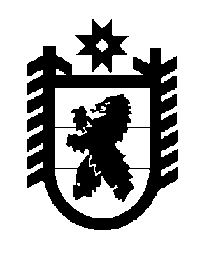 Российская Федерация Республика Карелия    ПРАВИТЕЛЬСТВО РЕСПУБЛИКИ КАРЕЛИЯРАСПОРЯЖЕНИЕот  2 августа 2018 года № 489р-Пг. Петрозаводск Внести в состав Правительственной комиссии Республики Карелия по обеспечению безопасности дорожного движения, утвержденный распоряжением Правительства Республики Карелия от 25 июля 2006 года              № 203р-П (Собрание законодательства Республики Карелия, 2006, № 7,                 ст. 891; 2007, № 2, ст. 211; № 3, ст. 360; 2008, № 12, ст. 1626; 2010, № 1,                   ст. 59; № 12, ст. 1754; 2011, № 6, ст. 947; № 12, ст. 2133; 2012, № 4, ст. 687;                      № 9, ст. 1681; 2013, № 6, ст. 1046; № 10, ст. 1921; 2014, № 2, ст. 274; № 3,              ст. 473; 2015, № 1, ст. 93; № 7, ст. 1469; № 12, ст. 2451, 2514; 2016, № 2,                      ст. 316; № 6, ст. 1344; № 11, ст. 2459; 2017, № 12, ст. 2521), следующие изменения:1) включить в состав Комиссии следующих лиц:Кайдалов А.А. – Министр по дорожному хозяйству, транспорту и связи Республики Карелия;Овчинников М.А. – начальник федерального казенного учреждения «Управление автомобильной магистрали Санкт-Петербург-Мурманск Федерального дорожного агентства» (по согласованию);Россыпнов В.В. – заместитель начальника казенного учреждения Республики Карелия «Управление автомобильных дорог Республики Карелия»;  2) назначить Чебунину О.И., заместителя Премьер-министра Правительства Республики Карелия по развитию инфраструктуры, заместителем председателя Комиссии;3) указать новые должности следующих лиц:Кондрашин Д.С. – первый заместитель Министра по дорожному хозяйству, транспорту и связи Республики Карелия, ответственный секретарь Комиссии;Поляков О.Е. – Председатель Государственного комитета Республики Карелия по обеспечению жизнедеятельности и безопасности населения;Примеров С.И. – заместитель начальника Северного межрегионального управления государственного автодорожного надзора Федеральной службы по надзору в сфере транспорта (по согласованию);Швец М.П. – Министр здравоохранения Республики Карелия; 4) исключить из состава Комиссии Васькова В.А., Зиновкина Р.В., Мелентьева А.Н.
           Глава Республики Карелия                                                              А.О. Парфенчиков